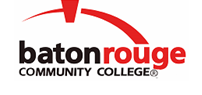 Baton Rouge Community CollegeAcademic Affairs Master SyllabusDate Approved:	23 September 2020Term and Year of Implementation:	Fall 2020Course Title:	World MythologyBRCC Course Rubric:	HUMN 2103Previous Course Rubric:	HUMN 210Lecture Hours per week-Lab Hours per week-Credit Hours:	3-0-3Per semester:  Lecture Hours-Lab Hours-Instructional Contact Hours:	45-0-45Louisiana Common Course Number:	CENL 2503CIP Code:	05.0209Course Description:	Introduces a broad overview of mythological systems from various time periods and geographical areas, also emphasizing the importance of myth in world cultures, Greek Roman, Norse, Native Americans, African, Asian, and various religious mythologies are among those that will typically be explored. Emphasis varies by instructor but all sections will present a diachronic study of a wide variety of myths of the world.Prerequisites:		ENGL 1023 (or ENGL 102) with “C” or betterCo-requisites:		NoneSuggested Enrollment Cap:	24Learning Outcomes.  Upon successful completion of this course, the students will be able to:1.	Identify and describe major world myths from the ancient to the modern era.2.	Explain the manifestation of these myths as cultural artifacts in literature, ritual, and art.3.	Apply knowledge of mythology to write critically on cultural trends and influences.General Education Learning Outcome(s):  This course supports the development of competency in the following area(s).  Students will:Evaluate the impact the arts and humanities have on individuals and cultures. (General Education Competency:  Diverse Perspectives)Assessment Measures.  Assessment of all learning outcomes will be measured using the following methods:1.	Instructor-designed tests, quizzes, and/or written assignments2.	Instructor-created essay assignments graded with a departmental rubricInformation to be included on the Instructor’s Course Syllabi:Disability Statement:  Baton Rouge Community College seeks to meet the needs of its students in many ways.  See the Office of Disability Services to receive suggestions for disability statements that should be included in each syllabus.Grading: The College grading policy should be included in the course syllabus.  Any special practices should also go here.  This should include the instructor’s and/or the department’s policy for make-up work.  For example in a speech course, “Speeches not given on due date will receive no grade higher than a sixty” or “Make-up work will not be accepted after the last day of class”.Attendance Policy:  Include the overall attendance policy of the college.  Instructors may want to add additional information in individual syllabi to meet the needs of their courses.General Policies: Instructors’ policy on the use of things such as beepers and cell phones and/or hand held programmable calculators should be covered in this section.Cheating and Plagiarism:  This must be included in all syllabi and should include the penalties for incidents in a given class.  Students should have a clear idea of what constitutes cheating in a given course.Safety Concerns:  In some courses, this may be a major issue.  For example, “No student will be allowed in the lab without safety glasses”.  General statements such as, “Items that may be harmful to one’s self or others should not be brought to class”.Library/ Learning Resources:  Since the development of the total person is part of our mission, assignments in the library and/or the Learning Resources Center should be included to assist students in enhancing skills and in using resources.  Students should be encouraged to use the library for reading enjoyment as part of lifelong learning.Expanded Course Outline:NOTE:  Emphasis of course varies by instructor. The outline offers a guideline for course development. Course content is left up to the instructor; however, the course must be designed to achieve the learning outcomes and must conduct a diachronic study of a variety of world mythologies.I.	Introduction to the courseA.	Literacy and oral traditionB.	Myth, religion, philosophy, and ritual in daily lifeC.	The immanence of myth in literature and artD.	Universal, Near-Universal and Cultural-Specific MythsII.	CosmogoniesA.	Ancient Near East and EgyptB.	Greco-RomanC.	The Indian SubcontinentD.	East AsianE.	Native AmericanF.	Northern European and SlavicIII.	Flood MythsA.	Ancient Near East and EgyptB.	Greco-RomanC.	The Indian SubcontinentD.	East AsianE.	Native AmericanF.	Northern European and SlavicIV.	PantheonsA.	Ancient Near East and EgyptB	Greco-RomanC.	The Indian SubcontinentD.	East AsianE.	Native AmericanF.	Northern European and SlavicV.	The Transformation of Myth Through TimeA.	Theories of Myth Origins and TransmissionB.	The Changing Pragmatic Values of Myth over TimeC.	Comparative MythologyVI.	Culture-Specific Myth, Legend, and EpicA.	Oral and Literary Epic and National MythB.	Legends of Heroes, Foundations, and Great DeedsC.	Modern Myth and its Transformations